余干县2019年“特岗教师”招聘资格复审公   告根据《江西省2019年“农村义务教育阶段学校教师特设岗位”教师招聘公告》之有关规定，凡报考余干县2019年“特岗教师”招聘入闱面试和调剂入闱面试的人员，须到我县接受资格复审，审查合格才准予参加面试。现将入闱人员资格审查有关事项公告如下：一、资格复审对象1.报考余干县2019年“特岗教师”招聘的入闱面试人员和调剂入闱面试人员；2.具体名单见“江西教育网”、“江西省人力资源和社会保障厅网站”、“江西人事考试网”之公告。二、资格复审时间及地点1.资格复审时间：2019年7月8日至7月10日。工作时间：上午8:30-11:30；下午2:30-6:00。2.资格复审地点：余干县教体局七楼会议室（余干县玉亭镇世纪大道161号，世纪广场南）。3.资格复审所需材料参加资格复审的人员须提交验证以下材料的原件和复印件（证书或档案材料均需同时复印1份留存备查，原件查看完毕即予返还）：⑴本人身份证。⑵笔试准考证。⑶学历证书（包括毕业证书及有效期至2019月12月以后的“教育部学籍在线验证报告”或“教育部学历证书电子注册备案表”）。凡专科毕业的考生，还须提供个人档案中的高校学籍表或成绩单原件（上有“教育学”、“心理学”、“学科教材教法”合格成绩等）或毕业高校开具的学习专业是否师范类的证明材料。⑷教师资格证（已申报2019年春季教师资格认定且符合条件、在2019年8月底前可取得教师资格证书的人员，须提交教师资格认定的县（市、区）教育行政主管部门开具的申请教师资格认定证明，样稿见附件）。⑸在校或工作（待业）期间的现实表现情况的证明：A.普通高校应届毕业生提交申办教师资格证时的现实表现证明或《就业推荐表》等；B.普通高校往届生提供工作单位或所属街道居委会、村委会出具的证明。C.已在各级各类公办学校任教具有教师资格的正式在编教师，须提供原单位及教育行政主管部门出具的同意报考及任教年限、表现的证明；D.民办学校聘用的专职教师，须提供所在学校出具的同意报考及任教年限、表现的证明。4.资格复审基本程序⑴网上下载打印并如实填报《资格复审表》（见附件），自备0.5mm的碳素水笔。⑵凭本人身份证、笔试准考证入场。⑶将填好的《资格复审表》、身份证、学历证、高校学籍表或成绩单（或高校出具的学习专业是否师范类的证明材料）、教师资格证或当地教师资格认定机构出具的证明材料、现实表现材料或高校就业推荐表，交审查人员查验审核。⑷审查人员核对所填信息无误后，将档案材料、身份证、学历证、教师资格证原件返还本人，收取相关证明与复印件，并在其《资格复审表》上签字确认。⑸工作人员网上核对接受资格复审人员的身份证、学历证、教师资格证是否符合有关条件。⑹资格复审结果当场告知接受资格审查人员。三、特别声明1.资格复审有关事项以“余干之窗”网站、“余干县教师招聘”微信公众号发布的公告为准。2.逾期未按要求接受资格复审的，视为自行放弃。3.资格审查贯穿整个招聘工作全过程。凡发现与公告范围和条件不符或弄虚作假的，将取消聘用资格。4.今后我县有关特岗教师招聘的面试、择岗、签约等事项一律通过“余干之窗”网站（http://www.yugan.com.cn/）和“余干县教师招聘”微信公众号（微信号：ygjszp2018，二维码）予以发布，不再以其他方式另行通知，请有关人员自行关注。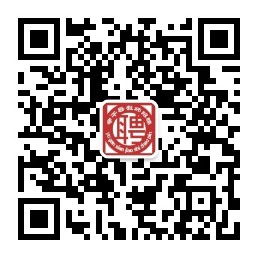 附件：1、申请认定教师资格证明（样稿）2、余干县2019年特岗教师招聘资格复审表余干县教育体育局 2019年6月26日附件1：申请认定教师资格证明（样稿）申请认定教师资格证明×××，性别：×，身份证号：×××，2019年申请认定××层次××学科教师资格，有关材料已经我局审核，符合认定条件，教师资格证书正在办理之中。                 ×××教育局（公章）                   ×年×月×日附件2                  余干县2019年特岗教师招聘资格复审表附件2                  余干县2019年特岗教师招聘资格复审表附件2                  余干县2019年特岗教师招聘资格复审表附件2                  余干县2019年特岗教师招聘资格复审表附件2                  余干县2019年特岗教师招聘资格复审表附件2                  余干县2019年特岗教师招聘资格复审表附件2                  余干县2019年特岗教师招聘资格复审表附件2                  余干县2019年特岗教师招聘资格复审表附件2                  余干县2019年特岗教师招聘资格复审表附件2                  余干县2019年特岗教师招聘资格复审表附件2                  余干县2019年特岗教师招聘资格复审表附件2                  余干县2019年特岗教师招聘资格复审表报考岗位名称如“小学语文”如“小学语文”如“小学语文”如“小学语文”笔试准考证号码笔试准考证号码审查  意见审查人姓名性别出生年月        年  月  联系电话要确保有效要确保有效出生地           省         市          县（市、区）         乡（镇、街道）          村（小区、路）           省         市          县（市、区）         乡（镇、街道）          村（小区、路）           省         市          县（市、区）         乡（镇、街道）          村（小区、路）           省         市          县（市、区）         乡（镇、街道）          村（小区、路）           省         市          县（市、区）         乡（镇、街道）          村（小区、路）           省         市          县（市、区）         乡（镇、街道）          村（小区、路）           省         市          县（市、区）         乡（镇、街道）          村（小区、路）           省         市          县（市、区）         乡（镇、街道）          村（小区、路）           省         市          县（市、区）         乡（镇、街道）          村（小区、路）身  份  证  信  息身  份  证  信  息身  份  证  信  息身  份  证  信  息身  份  证  信  息身  份  证  信  息身  份  证  信  息身  份  证  信  息身  份  证  信  息身  份  证  信  息身份证号户籍所在        省            县（市、区）        省            县（市、区）        省            县（市、区）有效期限身份证的有效期身份证的有效期身份证的有效期身份证的有效期身份证的有效期备注学    历   情   况学    历   情   况学    历   情   况学    历   情   况学    历   情   况学    历   情   况学    历   情   况学    历   情   况学    历   情   况学    历   情   况学历所学专业是否师范类专业□是； □否是否全日制普通高校：  □是； □否是否全日制普通高校：  □是； □否证书编号毕业学校毕业时间教  师  资  格  证   情   况教  师  资  格  证   情   况教  师  资  格  证   情   况教  师  资  格  证   情   况教  师  资  格  证   情   况教  师  资  格  证   情   况教  师  资  格  证   情   况教  师  资  格  证   情   况教  师  资  格  证   情   况教  师  资  格  证   情   况资格种类资格种类、学科：比如“小学语文”资格种类、学科：比如“小学语文”资格种类、学科：比如“小学语文”资格种类、学科：比如“小学语文”发证机构发证日期证书编号备  注□已取得教师资格证；□2019年8月底可取得；□未取得□已取得教师资格证；□2019年8月底可取得；□未取得□已取得教师资格证；□2019年8月底可取得；□未取得本  人  任  教  及  其  他  情  况本  人  任  教  及  其  他  情  况本  人  任  教  及  其  他  情  况本  人  任  教  及  其  他  情  况本  人  任  教  及  其  他  情  况本  人  任  教  及  其  他  情  况本  人  任  教  及  其  他  情  况本  人  任  教  及  其  他  情  况本  人  任  教  及  其  他  情  况本  人  任  教  及  其  他  情  况是否属于2017、2018年聘用的特岗教师是否属于2017、2018年聘用的特岗教师□是；           □否□是；           □否是否属于正式在编教师是否属于正式在编教师□是；           □否任教起始时间年    月（任教年限：   年）年    月（任教年限：   年）在校或工作（待业）期间现实表现情况在校或工作（待业）期间现实表现情况在校或工作（待业）期间现实表现情况在校或工作（待业）期间现实表现情况□良好；□正常；□违法违纪□良好；□正常；□违法违纪□良好；□正常；□违法违纪本人所在单位是否同意报考本人所在单位是否同意报考□同意；     □不同意   本人承诺：所填信息真实无误，且符合《江西省2019年“农村义务教育阶段学校教师特设岗位计划”教师招聘公告》之“招聘对象和条件”之规定。如招聘或上岗后发现有弄虚作假行为或本人的真实情况与上述规定不符，本人愿接受招聘方的任何处理并承担一切责任。        本人签名确认：                        （注：必须本人用碳素水笔亲手签名！）                                    2019年   月    日   本人承诺：所填信息真实无误，且符合《江西省2019年“农村义务教育阶段学校教师特设岗位计划”教师招聘公告》之“招聘对象和条件”之规定。如招聘或上岗后发现有弄虚作假行为或本人的真实情况与上述规定不符，本人愿接受招聘方的任何处理并承担一切责任。        本人签名确认：                        （注：必须本人用碳素水笔亲手签名！）                                    2019年   月    日   本人承诺：所填信息真实无误，且符合《江西省2019年“农村义务教育阶段学校教师特设岗位计划”教师招聘公告》之“招聘对象和条件”之规定。如招聘或上岗后发现有弄虚作假行为或本人的真实情况与上述规定不符，本人愿接受招聘方的任何处理并承担一切责任。        本人签名确认：                        （注：必须本人用碳素水笔亲手签名！）                                    2019年   月    日   本人承诺：所填信息真实无误，且符合《江西省2019年“农村义务教育阶段学校教师特设岗位计划”教师招聘公告》之“招聘对象和条件”之规定。如招聘或上岗后发现有弄虚作假行为或本人的真实情况与上述规定不符，本人愿接受招聘方的任何处理并承担一切责任。        本人签名确认：                        （注：必须本人用碳素水笔亲手签名！）                                    2019年   月    日   本人承诺：所填信息真实无误，且符合《江西省2019年“农村义务教育阶段学校教师特设岗位计划”教师招聘公告》之“招聘对象和条件”之规定。如招聘或上岗后发现有弄虚作假行为或本人的真实情况与上述规定不符，本人愿接受招聘方的任何处理并承担一切责任。        本人签名确认：                        （注：必须本人用碳素水笔亲手签名！）                                    2019年   月    日   本人承诺：所填信息真实无误，且符合《江西省2019年“农村义务教育阶段学校教师特设岗位计划”教师招聘公告》之“招聘对象和条件”之规定。如招聘或上岗后发现有弄虚作假行为或本人的真实情况与上述规定不符，本人愿接受招聘方的任何处理并承担一切责任。        本人签名确认：                        （注：必须本人用碳素水笔亲手签名！）                                    2019年   月    日   本人承诺：所填信息真实无误，且符合《江西省2019年“农村义务教育阶段学校教师特设岗位计划”教师招聘公告》之“招聘对象和条件”之规定。如招聘或上岗后发现有弄虚作假行为或本人的真实情况与上述规定不符，本人愿接受招聘方的任何处理并承担一切责任。        本人签名确认：                        （注：必须本人用碳素水笔亲手签名！）                                    2019年   月    日   本人承诺：所填信息真实无误，且符合《江西省2019年“农村义务教育阶段学校教师特设岗位计划”教师招聘公告》之“招聘对象和条件”之规定。如招聘或上岗后发现有弄虚作假行为或本人的真实情况与上述规定不符，本人愿接受招聘方的任何处理并承担一切责任。        本人签名确认：                        （注：必须本人用碳素水笔亲手签名！）                                    2019年   月    日   本人承诺：所填信息真实无误，且符合《江西省2019年“农村义务教育阶段学校教师特设岗位计划”教师招聘公告》之“招聘对象和条件”之规定。如招聘或上岗后发现有弄虚作假行为或本人的真实情况与上述规定不符，本人愿接受招聘方的任何处理并承担一切责任。        本人签名确认：                        （注：必须本人用碳素水笔亲手签名！）                                    2019年   月    日   本人承诺：所填信息真实无误，且符合《江西省2019年“农村义务教育阶段学校教师特设岗位计划”教师招聘公告》之“招聘对象和条件”之规定。如招聘或上岗后发现有弄虚作假行为或本人的真实情况与上述规定不符，本人愿接受招聘方的任何处理并承担一切责任。        本人签名确认：                        （注：必须本人用碳素水笔亲手签名！）                                    2019年   月    日   本人承诺：所填信息真实无误，且符合《江西省2019年“农村义务教育阶段学校教师特设岗位计划”教师招聘公告》之“招聘对象和条件”之规定。如招聘或上岗后发现有弄虚作假行为或本人的真实情况与上述规定不符，本人愿接受招聘方的任何处理并承担一切责任。        本人签名确认：                        （注：必须本人用碳素水笔亲手签名！）                                    2019年   月    日   本人承诺：所填信息真实无误，且符合《江西省2019年“农村义务教育阶段学校教师特设岗位计划”教师招聘公告》之“招聘对象和条件”之规定。如招聘或上岗后发现有弄虚作假行为或本人的真实情况与上述规定不符，本人愿接受招聘方的任何处理并承担一切责任。        本人签名确认：                        （注：必须本人用碳素水笔亲手签名！）                                    2019年   月    日